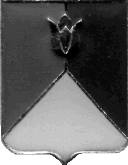 РОССИЙСКАЯ ФЕДЕРАЦИЯАДМИНИСТРАЦИЯ КУНАШАКСКОГО МУНИЦИПАЛЬНОГО РАЙОНАЧЕЛЯБИНСКОЙ ОБЛАСТИПОСТАНОВЛЕНИЕОт 10.04.2020 г. № 546      В соответствии со статьей 179 Бюджетного кодекса Российской Федерации, Уставом Кунашакского муниципального района ПОСТАНОВЛЯЮ:	1. Внести изменения в муниципальную программу «Повышение безопасности дорожного движения в Кунашакском муниципальном районе на 2020-2022 годы», утвержденную постановлением администрации Кунашакского муниципального района от 14.11.2019 г. № 1584, согласно приложениям 1, 2.2. Отделу информационных технологий администрации Кунашакского муниципального района (Ватутин В.Р.) разместить настоящее постановление на официальном сайте администрации Кунашакского муниципального района.3. Организацию выполнения настоящего постановления возложить на заместителя Главы муниципального района по жилищно-коммунальному хозяйству, строительству и инженерной инфраструктуре – руководителя Управления по ЖКХ, строительству и энергообеспечению Мухарамова Р.Я.Исполняющий обязанностиГлавы района                                                                                    Р.Г. ВакиловПодпрограмма «Содержание, ремонт и капитальный ремонт автомобильных дорог общего пользования районного значения в Кунашакском муниципальном районе на2020-2022 годы».Порядок финансирования мероприятий на 2020 годИсполняющий обязанности руководителя управления по ЖКХСЭ                                                                                       А. А. Гиззатуллин О внесении изменений в муниципальную программу  «Повышение безопасности дорожного движения в Кунашакском муниципальном районе на 2020-2022 годы»Подпрограмма «Создание безопасных условий для движения пешеходов в Кунашакском муниципальном районе на 2020-2022 годы».                             Порядок финансирования мероприятий на 2020 годИсполняющий обязанности руководителя управления по ЖКХСЭ                                                                                    А. А. Гиззатуллин ПРИЛОЖЕНИЕ 2к постановлениюГлавы администрацииКунашакского муниципального района              от 14.11.2019 г. № 1584в редакции постановления Главы администрацииКунашакского муниципального районаот 10.04.2020 г. № 546  №НаименованиеСумма ВСЕГО, руб.В том числеВ том числеГРБС№НаименованиеСумма ВСЕГО, руб.Областной бюджет, руб.Местный бюджет, руб.ГРБС1Ремонт автодороги по ул. Октябрьская в с.Кунашак Кунашакского муниципального района (направление на д. Чебакуль)2 534 3752 407 656126 719УЖКХСЭ2Ремонт автодороги по ул. Гагарина в с. Кунашак Кунашакского муниципального района3 003 6712 853 487150 184УЖКХСЭ3Ремонт автодороги по ул. Строителей в с. Кунашак Кунашакского муниципального района2 758 0622 620 159137 903УЖКХСЭ4Ремонт автодороги по ул. Октябрьская в п. Муслюмово ж/д ст. Кунашакского муниципального района6 722 9576 386 809336 148УЖКХСЭ5Ремонт автодороги по ул. Ленина в с. Усть-Багаряк Кунашакского муниципального района5 999 6625 699 679299 983УЖКХСЭ6Ремонт автодороги по ул. Лесная в с. Сары Кунашакского муниципального района5 902 5435 607 416295 127УЖКХСЭ7Ремонт автодороги по ул. Молодежная в с. Большой Куяш Кунашакского муниципального района4 185 0493 975 797209 252УЖКХСЭ8Ремонт автодороги по ул. Трудовая в п. Дружный Кунашакского муниципального района6 407 1195 992 597414 522УЖКХСЭ9Содержание дорог местного значения в Кунашакском муниципальном районе16 522 000016 522 000УЖКХСЭМБУ «Дорсервис»10Приобретение Дорожной техники (оплата задолженности по лизингу)1 280 00001 280 000УЖКХСЭМБУ «Дорсервис»11Благоустройство центральной площади в с. Кунашак1 391 39001 391 390УЖКХСЭ11.1Технический надзор за выполнением работ по объекту: «Благоустройство центральной площади в с. Кунашак»25 045025 045УЖКХСЭ12Приобретение МКСМ-800 (лизинг)2 005 00002 005 000МБУ «Дорсервис»13Приобретение Экскаватора (лизинг)2 772 00002 772 000МБУ «Дорсервис»14Приобретение автомобиля Нива Шевроле670 0000670 000УЖКХСЭ15Приобретение битумоварки400 0000400 000МБУ «Дорсервис»16Разработка проекта по благоустройству общественной придомовой территории по ул. Победы 20, 22, ул. Пионерская 67, 69, 45 А, 44 в с. Кунашак Кунашакского района Челябинской области129 5000129 500УЖКХСЭ17Топографическая съёмка по объекту: «5 микрорайон в с. Кунашак КМР Челябинской области»130 0000130 000УЖКХСЭ18Инженерно-геодезические изыскания по подъездным путям к МКОУ «Новобуринская СОШ» в п. Трудовой, ул. Мира, д. 22- а30 000030 000УЖКХСЭ19Инженерно-геологические изыскания по подъездным путям к МКОУ «Новобуринская СОШ» в п. Трудовой, ул. Мира, д. 22- а48 000048 000 УЖКХСЭ20ПИР по объекту: «Реконструкция а/д по ул. Ленина в с. Кунашак»1 200 00001 200 000УЖКХСЭ21Ремонт автодороги по ул. Ленина (от ФОКа до ул. Победы) в с. Кунашак2 000 00002 000 000УЖКХСЭ23Благоустройство сквера по ул. Больничная в с. Кунашак2 000 00002 000 000УЖКХСЭИТОГО68 116 37335 543 60032 572 773